Curli of Uropathogenic Escherichia coli Enhance Urinary Tract Colonization as a Fitness Factor Víctor M. Luna-Pineda1, Leticia Moreno-Fierros2, Vicenta Cázares-Domínguez1, Damaris Ilhuicatzi-Alvarado2, Sara A. Ochoa1, Ariadnna Cruz-Córdova1, Pedro Valencia-Mayoral3, Alejandra Rodríguez-Leviz3, Juan Xicohtencatl-Cortes11 Laboratorio de Investigación en Bacteriología Intestinal, Hospital Infantil de México "Federico Gómez”, CDMX, México2 Laboratorio de Inmunidad en Mucosas, Unidad de Biomedicina, Facultad de Estudios Superiores Iztacala, Universidad Nacional Autónoma de México, Tlalnepantla, Estado de México, México3 Departamento de Patología, Hospital Infantil de México "Federico Gómez”, CDMX, MéxicoSupplementary Figures and Tables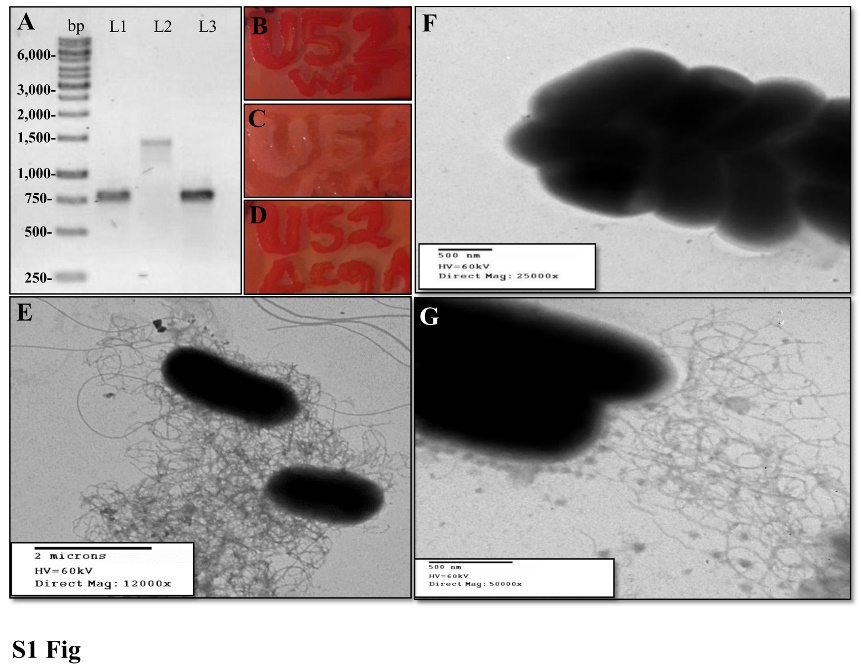 Supplementary Figure 1. Genotypic and Phenotypic Evaluation of UPEC Strains. (A) Verification of the csgA gene in UPEC strains visualized in a 0.7% agarose gel stained with ethidium bromide. Lane 1, wild-type strain (780 bp); lane 2, mutant strain (1400 bp); and lane 3, complemented strain (780 bp). (B) The wild-type strain showed red coloration, indicating the expression of curli. (C) The mutant strain lacked this phenotype due to the absence of curli expression. (D) The complemented strain showed a restored phenotype. MET micrographs show the presence of fimbriae in (E) the wild-type strain and (G) complemented strain. (F) The mutant strain showed the absence of characteristic curli structures. The gel image was edited, using clear delineation either with dividing lines and white space, while the original image is available in the follow link: https://github.com/vlunapineda/Frontiers-in-Cell-and-Infect-Microb/blob/master/Supplementary%20Figure% 201.jpg 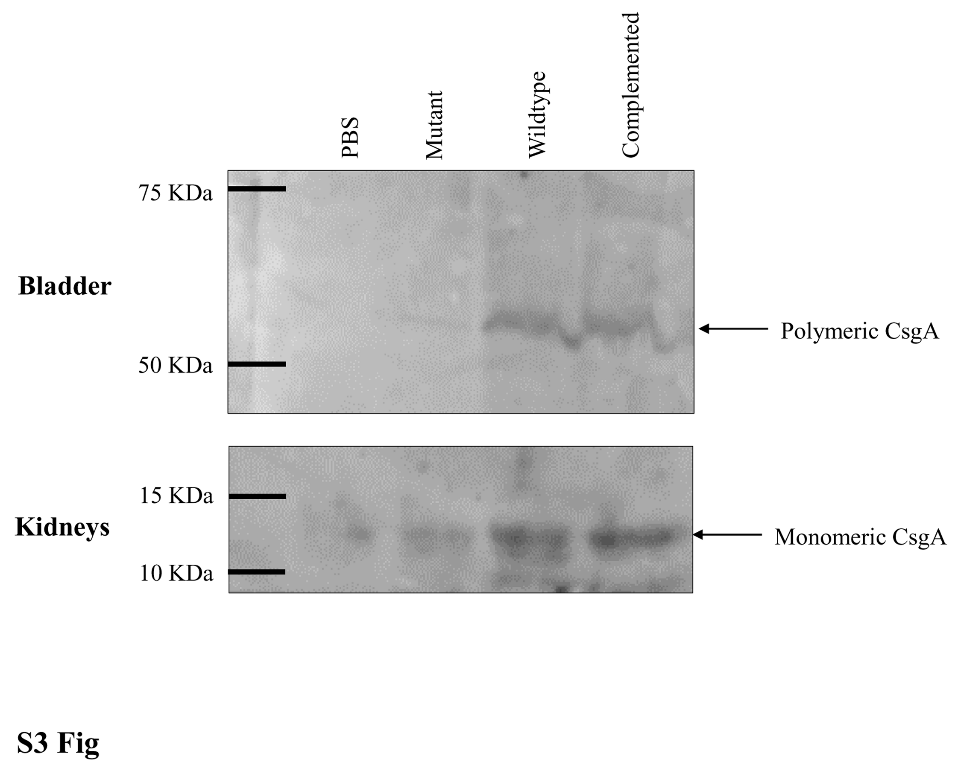 Supplementary Figure 2. Curli is Expressed During UPEC Infection in both the Bladder and Kidney. Western blot assays with the primary antibody anti-CsgA and the secondary antibody anti-IgG coupled with HRP. In the bladder, polymeric CsgA was identified in the wild-type and complemented strains at ~60 kDa. In the kidney, monomeric CsgA was also identified in the wild-type and complemented strains at ~12 kDa. The blot image was edited, using clear delineation either with dividing lines and white space, while the original image was available in the follow link: https://github.com/vlunapineda/Frontiers-in-Cell-and-Infect-microb/blob/master/Supplementary%20Figure%202.Tif 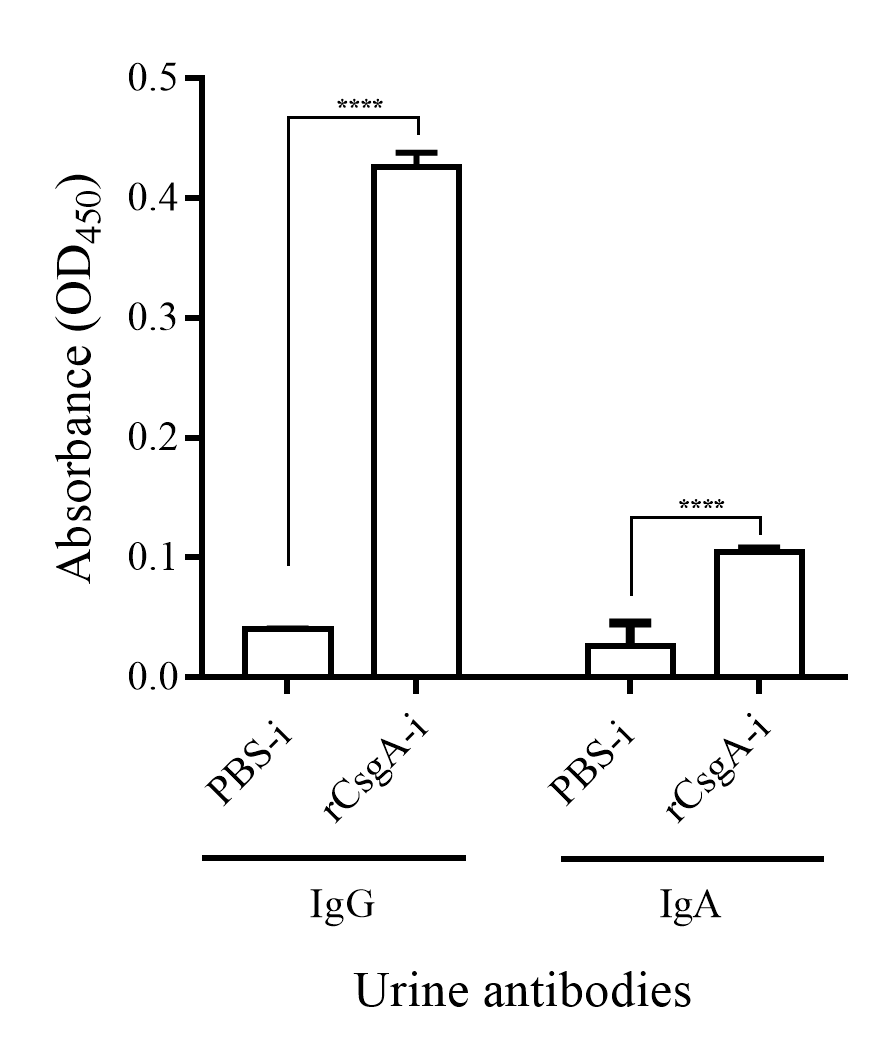 Supplementary Figure 3. Identification of anti-rCsgA antibodies in urine. C57BL/6 mice were immunized IN with the rCsgA protein and absorbance were determined by ELISA at 450 nm. The determination of antibodies against the rCsgA protein was performed with undiluted urine, using anti-IgG and anti-IgA coupled with HRP. IN immunization with PBS was used as negative control.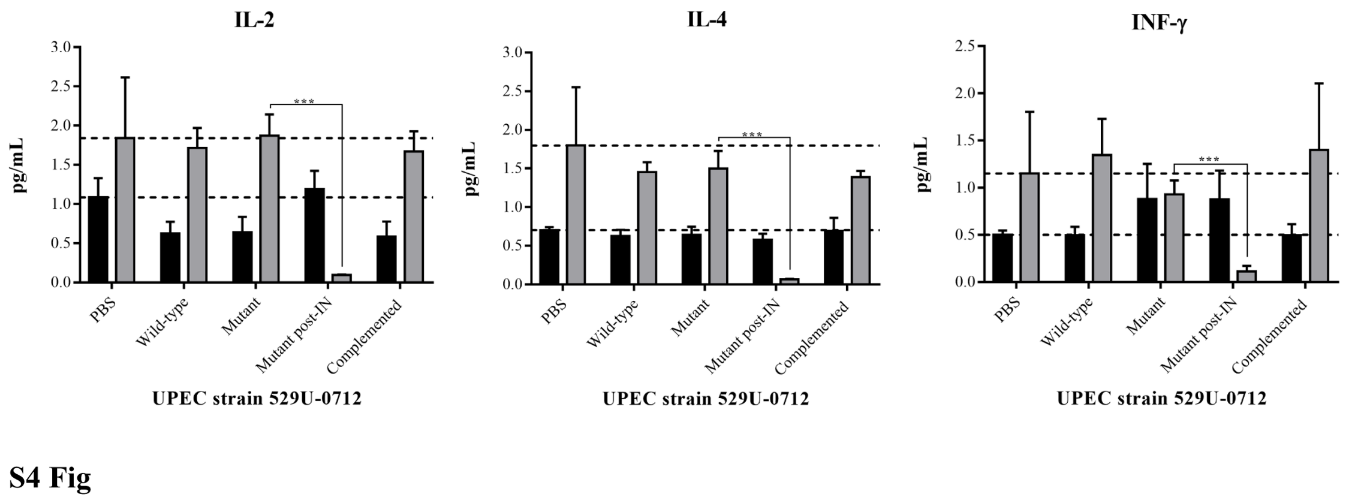 Supplementary Figure 4. Quantification of IL-2, IL-4 and TNF-γ Release in the Mouse Bladder and Kidney. Bladders (black bars) and kidneys (gray bars) were obtained, weighed, cut, and sonicated. The organ lysates were centrifuged, and the supernatants were used to quantify IL-2, IL-4 and TNF-γ. The UPEC clinical strain 529U-0712 was defined as the wild-type, the UPEC strain 529U-0712 csgA::Cm was defined as the mutant, and its complementation with the plasmid pJcsgG-C resulted in the complemented strain. Additionally, an IN immunization following infection with mutant strain was included and defined as mutant post-IN. Transurethral inoculation with PBS was used as a control in this experiment.Supplementary Table 1. Expression Conditions of csgA Gene-Harboring UPEC Strains.Supplemental Information table 2. Two-Way ANOVA Analysis of Cytokine Release by UPEC Strains.StrainGenesGenesExpression conditionExpression conditionExpression conditionExpression conditionExpression conditioncsgAbcsACulture mediumTemperatureTime OsmolalitypH1909U-0612+-Brucella agar37°C72hrs0.50%6254U-0612++YESCA agar37°C 24hrs 0.50%63965U5-0412+-YESCA agar28°C and 37°C 24 hrs 0.50%64117U1-0512++YESCA agar28°C72hrs 0.50%6554U1-0512++Brucella agar 28°C and 37°C 24 hrs 0.50%66807U1-0412+-Brucella agar37°C 24 hrs 0.50%67310U5-0512++YESCA agar28°C and 37°C 24 hrs 0.50%68502U1-0412+-YESCA agar28°C and 37°C 24 hrs 0.50%69494U2-0412++YESCA agar28°C and 37°C 24 hrs 0.50%610804U3-0412+-YESCA agar28°C and 37°C 24 hrs 0.50%611173U5-0512+-Brucella agar37°C 48 hrs 0.50%612657U-0612++Brucella agar 37°C 48 hrs 0.50%613446U-0912+-YESCA agar37°C 72 hrs 0.50%614249U-1012++YESCA agar 37°C 48 hrs 0.50%615529U-0712++YESCA agar28°C and 37°C 24 hrs 0.50%616647U-0712++YESCA agar28°C and 37°C 24 hrs 0.50%617562U-0912++YESCA agar37°C 72 hrs 0.50%618877U+-YESCA agar28°C and 37°C 48 hrs 0.50%619179U-1012++YESCA agar28°C and 37°C 24 hrs 0.50%620992U-0912+-YESCA agar28°C and 37°C 24 hrs 0.50%621513U-0912+-YESCA agar 28°C and 37°C 24 hrs 0.50%6BladderIL-10IL-17ATNFINFIL-6IL-4IL-2PBS vs Wild-type0.19120.52890.82430.98460.95730.66040.0278PBS vs Mutant0.4703<0.00010.00570.11050.62360.71240.0335PBS vs Mutant post-IN<0.00010.00680.56470.11380.95960.46560.6008PBS vs Complemented0.37170.12090.31510.98550.92570.96050.0172Wild-type vs Mutant0.5514<0.00010.01020.10640.66180.94340.9359Wild-type vs Mutant post-IN<0.00010.03240.72280.10970.99770.77020.0076Wild-type vs Complemented0.67220.34810.4320.99910.96830.69660.8394Mutant vs Mutant post-IN<0.00010.00320.02450.98750.65970.71660.0094Mutant vs Complemented0.8623<0.00010.06450.10660.69070.74960.7772Mutant post-IN vs Complemented<0.00010.21220.66470.10990.9660.49610.0045KidneyPBS vs Wild-type0.33750.9287<0.00010.40460.59490.0460.5454PBS vs Mutant0.00020.8950.42170.3477<0.00010.08110.886PBS vs Mutant post-IN<0.00010.37620.0921<0.00010.9627<0.0001<0.0001PBS vs Complemented0.1350.99130.00030.28960.05190.01870.4077Wild-type vs Mutant0.00370.82480.00010.0806<0.00010.78830.4552Wild-type vs Mutant post-IN<0.00010.4257<0.0001<0.00010.5631<0.0001<0.0001Wild-type vs Complemented0.58210.920.2960.81870.15010.69680.8217Mutant vs Mutant post-IN<0.00010.31030.01520.0011<0.0001<0.0001<0.0001Mutant vs Complemented0.01560.90360.00310.04980.00010.51130.3325Mutant post-IN vs Complemented<0.00010.3705<0.0001<0.00010.0469<0.0001<0.0001